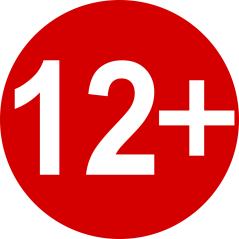 ВНИМАНИЕ!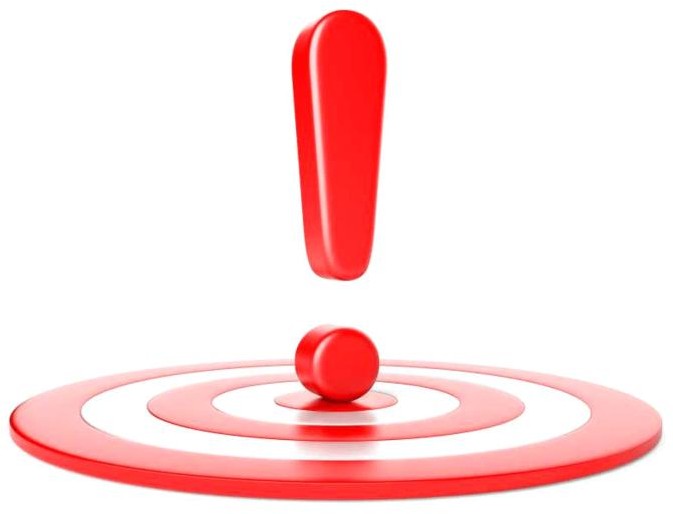 Насвай вызывает язвенный стома- тит и рак полости рта.Экскременты животных в составе насвая являются причиной инфек- ционных и паразитарных заболева- ний.Никотин вызывает патологическую зависимость.Реализация насвая на территории Российской Федерации запрещена законом.Государственное бюджетное учреждение здравоохранения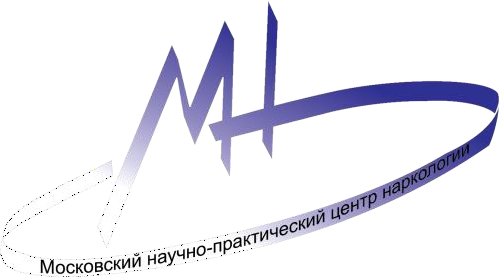 «Московский научно-практический центр наркологии Департаментаздравоохранения города Москвы» narcologos.ruул. Люблинская, д. 37/1 Горячая линия: +7 (495) 709-64-04Многоканальный телефон:+7 (495) 660-20-56Отделение первичной профилактики Центра профилактики зависимого поведения (филиал)ГБУЗ «МНПЦ наркологии ДЗМ»ул. Зои и Александра Космодемьянских, д. 6+7 (499) 150-06-64Осторожно!Насвай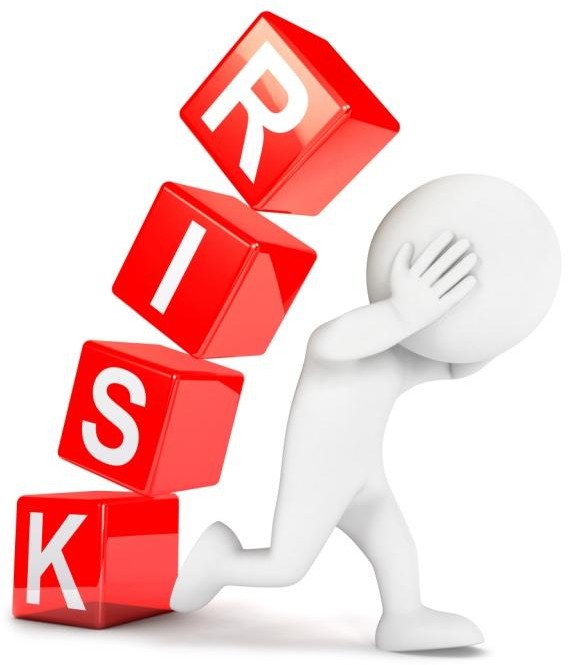 что нужно знать, чтобы не стать жертвой обманаНасвай – бездымная форма потребления таба- ка, изготавливается в кустарных условиях.В качестве исходного сырья применяют табак, также добавляют гашеную известь, золу расте- ний, верблюжий кизяк или куриный помет, иногда табачную пыль, клей, воду или расти- тельное масло. Подпольные изготовители добавляют любые  ингредиенты, в том  числе  и части наркосодержащих растений.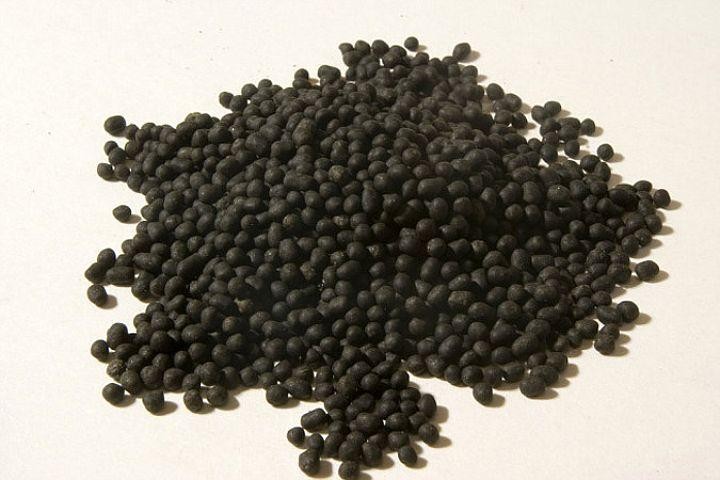 Экскременты животных и антисанитарные условия изготовления приводят к высокой обсеменённости насвая патогенными микроор- ганизмами: бактериями и паразитами.Кроме того, в насвае присутствуют вещества (например,   мышьяк,   хром,   никель,   кадмий, свинец), оказывающие токсическое действие на организм человека.Действие насваяЩелочь в составе насвая поражает слизистую оболочку полости рта. Токсическое действие никотина нарушает работу центральной нервной системы,  сердца,  сосудов,  органов  пищеваре- ния.Что происходит с организмом?Высокие дозы никотина, содержащегося в насвае,  приводят  к  тошноте,  рвоте,  головокру- жению,   повышенной   возбудимости,   тремору, увеличению  частоты  дыхательных  движений, апатии, обморочным состояниям. Нарастает тахикардия, возможны сердечные аритмии, одышка, судорожные припадки.Непищевые компоненты (зола, известь, помет) вызывают слюнотечение, расстройства пище- варения,  разрушают  слизистую  ротовой  полос- ти.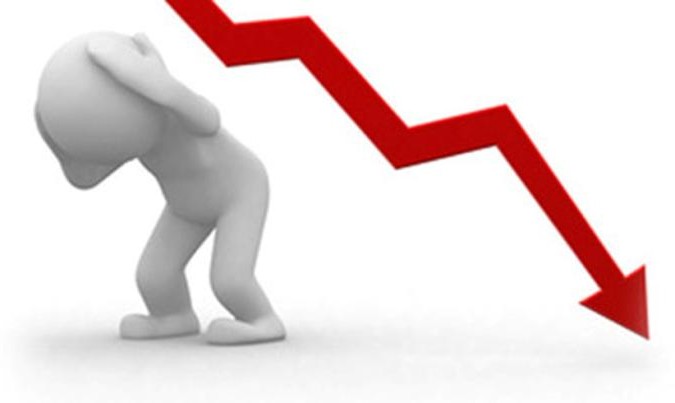 Язвенный стоматит у потребителей насвая ста- новится причиной развития рака полости рта.Экскременты животных в составе насвая при- водят к инфекционным и паразитарным забо- леваниям, в т. ч. заражению гельминтами.Правовое регулирование продажиОптовая и розничная торговля насваем запре- щена в Российской Федерации пунктом 8 статьи 19 Федерального закона от 23 февраля 2013г.№ 15-ФЗ «Об охране здоровья граждан от воздействия табачного дыма и последствий по- требления табака».Ответственность за нарушение законодательст- ва установлена частью 2 статьи 14.53 Кодекса Российской Федерации об административных правонарушениях.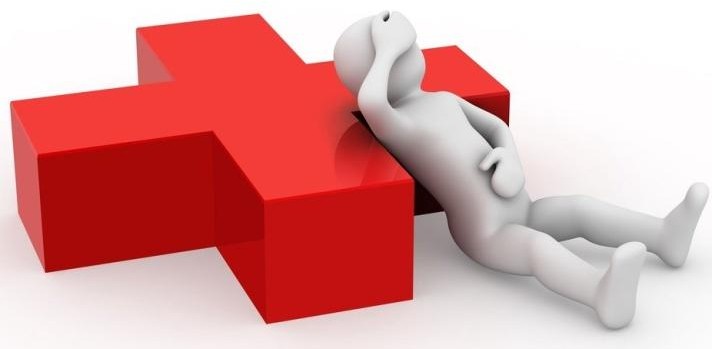 Первая помощь пострадавшемуПри отравлении насваем необходимо обеспечить свободный доступ кислорода: расстегнуть или снять тесную одежду, открыть окно, обеспечить приток свежего воздуха. Возможно потребуется промывание желудка или искусственный вызов рвоты.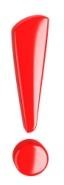 Только врач может определить тактику лечения при отравлении насваем!